Budapesti Műszaki és Gazdaságtudományi Egyetem Közlekedésmérnöki és Járműmérnöki KarRepüléstudományi és Hajózási TanszékPályamű pályázat
<kutatási téma címe> NyilatkozatAlulírott <kutató neve> hozzájárulok ahhoz, hogy a <kutatási téma címe> címû pályaművemet a Közlekedéstudományi Intézet és a BME Repüléstudományi és Hajózási Tanszék munkatársai az oktatási és kutató munkájukban korlátozás nélkül felhasználhassák, a munka kiválasztott részeit a publikációikba – a pályaműre és annak szerzőjére való szakszerű hivatkozással – beilleszthetik.Budapest, <dátum>KöszönetnyílvánításA kutatás és pályamű a KTI – RHT Pályamű Pályázat támogatásával készült el.Tartalmi kivonat<Minta, kérjük a saját témára hasonlóan elkészíteni>Abszorpciós szilárd fal peremfeltétel alkalmazása az összenyomhatatlannak feltételezett ideális áramlás numerikus modellezésébenVERESS Árpád
Konzulens: Dr. Gausz Tamás	A hiperbolikus típusú Euler-egyenletek fontos tulajdonsága a hullámterjedés jelensége, vagyis a karakterisztikák menti információterjedés. A karakterisztikus görbesereg (állandó együtthatók esetén egyenes-sereg) meredeksége a Jacobi-mátrix sajátértékei segítségével határozható meg, mialatt a függő változók karakterisztikus formában vannak jelen az egyenletekben. Ezek a változók állandóak a hozzájuk tartozó karakterisztikus görbén, vagyis amelyeken az információ terjed. Az un. szimmetria (tükör vagy reflexiós) módszer szilárd fal perem alkalmazása esetén ezek az információs hullámok vagy zavarások visszaverődnek. A korrekt kitűzésű numerikus problémák esetén akkor áll elő az időben beállt folyamat megoldása, miután az összes zavarás (azon numerikus hibák összessége, amelyeknél az idő iterációk során a karakterisztikus változók állandósága nem biztosított a hozzájuk tartozó karakterisztikus görbén) elhagyta a ki-, illetve belépő peremen keresztül a számítási teret. Egy új numerikus peremfeltétel számítási eljárást dolgoztam ki az összenyomható áramlásra kidolgozott [1] alapján, amelynek használatával jelentősen csökkenthető az idő iterációk száma és a számítási idő. Az abszorpciós szilárd fal peremfeltétel lényege egy rugó-csillapító lengőrendszer, amely az idő iterációk során megengedi a falra merőleges nem zérusértékű sebesség komponensek megjelenését, mialatt a zavarások a falon keresztül, visszaverődés nélkül távozhatnak a számítási térből.Kulcsszavak: Euler-megoldó, abszorpciós szilárd fal peremfeltétel, konvergenciasebesség-növelésAutomatikus tartalomjegyzékoldaltörésJelölésjegyzék (az alábbiakban egy példát mutatunk, mindenki az általa használt változókra készítse el)Latin betűk, jelölések:A:	F fluxus Jacobi-féle mátrixa;A:	keresztmetszet [m2];ai,j:	A mátrix (i,j) eleme;B:	G fluxus Jacobi-féle mátrixa;Görög betűk, jelölések::	Runge-Kutta együttható;:	sebességvektor iránya [°];:	csillapítási tényező;Indexek:be:	belépés;I:	belső számítási térben érvényes paraméter (Interior);i,j:	térbeli indexek;in:	bemenet (input);ki:	kilépés;l:	lapát;Rövidítések:BÉ:	belépő él;Ct:	állandó (Constant);KÉ:	kilépő él;k:	kompresszor fokozat;oldaltörésBevezetés (Címsor 1, 16-os méret, vastag, balra zárt)A dolgozat oldalbeállítása a következő legyen: oldalmérete: A4, minden margó legyen 25 mm; a kötésmargó pedig 10 mm (a kötésmargó a bal oldalon legyen).A dolgozat szövegtörzse Normál stílusú, 12-es méretű, betűtípusa Calibri vagy Times New Roman. A bekezdések előtt nincs térköz, utánuk 6 pt, a szövegtörzs sorkizárt. Az első sor jobb behúzása 0,6 cm. A szöveg sorköze Szimpla (1,0) legyen.A dolgozat nyelve magyar. Automatikus elválasztás és helyesírás ellenőrzés használata erősen javasolt (de a helyesírás-ellenőrzőt is kritikával kell néha kezelni, például egyes szóösszetételeket, mint „utasszám”, nem ismer).A főfejezetek formátuma Címsor 1 (16-os méret, félkövér, balra zárt), betűtípusuk a főszövegétől eltérő lehet (pl. Times mellé Arial), előttük és utánuk 12 pontos legyen a térköz. Ezek mindig külön oldalon kezdődjenek (hátoldalas nyomtatás esetén lehetőleg páratlan számú oldalon), de törekedni kell arra is, hogy ne keletkezzenek emiatt majdnem üres (3-4 sort tartalmazó) oldalak. Az alfejezetek folytatólagosan következnek; stílusuk (szintjüknek megfelelően) Címsor 2, 3 illetve 4 (ennél több szint ne legyen). Betűtípusuk a fő fejezetcímekkel azonos, méretük a szintjüknek megfelelően csökken. Térköz-beállításuk: előtte 18, utána 12 pont.A fejezeteket decimális számozással kell ellátni, ehhez célszerű többszintű listaként beállítani a címsorokat, így a számozás automatikus. A sorszámok végére pontot kell tenni (a számformátumnál ez beállítható). Az oldalszámozás az oldalak alján, középen helyezkedjen el, és a tartalomjegyzéknél kezdődjön (de ott még nem szükséges megjeleníteni).A bevezetés célja megindokolni a kutatás létrejöttének célját és megismertetni az olvasóval a pályamű felépítését. Tehát le kell írni, hogy mi az a probléma vagy fejlesztési lehetőség, ami miatt a kutatást elvégezték és miről lehet olvasni a műben, röviden, lényegretörően. Az irodalomkutatást alapvetően külön fejezetben javasolt tárgyalni, nem a bevezetésben.Ábrák (Címsor 2, 14-es méret, vastag, dőlt, balra zárt)Az (egy oldalnál kisebb) ábrákat a szövegben kell elhelyezni, alatta középre rendezve az ábra számával, címével és forrásának megjelölésével. Ha a forrásjelölés csak hivatkozás (pl.: [3]), akkor az az ábra címével egy sorban is lehet, de ekkor is dőlt betűvel (példát ld. a következő fejezetben). A saját szerkesztést nem kell külön jelölni, de minden más forrást igen. Az ábra előtt 12, utána 6, a képaláírás után pedig 12 pontos térköz marad ki. Az ábrára a folyó szövegben hivatkozni kell (1. ábra). Az ábra nevét célszerű képaláírásként beszúrni, így a számozás frissítése és az ábrajegyzék készítése automatikus lehet. (A szövegbeli hivatkozásokat ugyanezért érdemes kereszthivatkozásként beszúrni, de itt a névelőre (a/az) figyelni kell.)Táblázatok (Címsor 1)A táblázatokat a szövegben kell elhelyezni, felette jobbra rendezve a táblázat számával, címéve és forrásának megjelölésével. A megnevezés előtt és táblázat után szintén 12 pont térköz legyen, a felirat és a táblázat között 6 pont. A táblázatra a folyó szövegben hivatkozni kell (1. táblázat). A forrás jelölésére ugyanazok a szabályok érvényesek, mint az ábráknál. Hivatkozás (Címsor 2)A dolgozat ábráinál és tábláinál a források megjelölését lásd fent. A szövegtörzsben az idegen hivatkozásokra utaló szám legyen szögletes zárójelben, a számozásos hivatkozási módszer szerint. [5] Ezeket érdemes kereszthivatkozásként beilleszteni, így a számok automatikusan követik a forráslista módosulását (ehhez az irodalomjegyzéknek számozott listának kell lennie). A szó szerinti idézeteket természetesen idézőjellel is jelölni szükséges.A dolgozatban balra zárt kerek zárójelben elhelyezett 12 betűméretű folyamatos számozással kell ellátni a matematikai formulákat. Előttük és utánuk 12 pont térköz kimarad.Alcím (Címsor 3, 14-es méret)A dolgozat tartalmazzon tartalomjegyzéket, bevezetést, legalább 3 tartalmi fejezetet, összefoglalást, felhasznált irodalom jegyzékét, ábrajegyzéket, táblajegyzéket illetve szükség esetén függelék(ek)et.Alcím (Címsor 4, 13-as méret)A függelékek legyenek folyamatos arab számozással számozva. Minden függelékre legyen hivatkozás a dolgozatban, kerek zárójelben (1. Függelék). A függelékeknek legyen címe.Az eredmények diszkussziójaA kutatás eredményeinek rövid és kritikus értékeléseEredmények validálása, elérhető hasonló eredményekkel, irodalommal összevetéseAz alkalmazott kutatási módszerek javítási, fejlesztési lehetőségeinek rövid ismertetéseA témához kapcsolódó, annak folytatásaként tekinthető kutatási lehetőségek rövid felvázolásaÖsszefoglalásAz összefoglalás fontos eleme a pályaműnek. Kérjük az alábbi szempontok szerint elkészíteni:Az elvégzett munka összefoglalása, akár a fejezetek rövid 1-2 mondatos összefoglalójaA fő eredmények kiemelése, ha lehet numerikus formában is (például: „x% javított hatásfok”)Az összefoglalásba új gondolat nem kerülhet. Ha új észrevételek merülnek fel, azt a megfelelő fejezetbe szükséges áthelyezniFelhasznált irodalom (Címsor 1, 16, vastag, balra zárt, számozás nélkül)Könyv: (Címsor 2, 14, vastag, dőlt, balra zárt, számozás nélkül)A hivatkozott irodalom 12-es balra zárt szöveg, Normál (vagy azon alapuló) stílussal. Előtte és utána 6 pont térköz, a főszöveggel azonos sorköz. A lista számozott (formátuma: [1]), így a hivatkozások a szövegben kereszthivatkozásként illeszthetők be. A hivatkozott mű címe félkövér, a könyv, folyóirat, konferencia kiadvány címe dőlt. A hivatkozásokat a bemutatott alkategóriákra bontani lehet, de nem szükséges. Az internetes forrásoknál szerepeljen a letöltés dátuma is.Galbraith, J. K. Egy kortárs emlékei. Budapest, Európa, (1988). pp. 446-471. ISBN 963 07 4580 1.Folyóirat:Bokor Z. és Tánczos K. Social costs of transport and their general and mode specific characteristics, Közlekedéstudományi Szemle, Vol. 53 No. 8, (2003), pp. 281–291. ISSN 0023-4362Konferencia kiadvány:Török Á. Road safety techniques in Hungary according to EU directives, MOSATT Proceedings on the Modern Safety Technologies in Transportation, Kosice, Slovakia, (2005), pp. 410–413.Kormányzati és egyéb igazgatási szervek:Munkaügyi Minisztérium, Humánpolitikai Osztály. Jelentés az 1998. évi munka-nélküliségi ráta alakulásáról. (MM-HO.1999 /348). Budapest, MM, (1999) pp. 32-41.Kutatási jelentések:Békefi Mihály [et. al.] Az ágazati hatékonyság értelmezése a költségtérítés odaítélésénél az autóbusz-közlekedésben. (KTI 271-8-043). Budapest, KTI Non-Profit Kft., (2009) pp. 19-22.Elektronikus dokumentumok:Kovács László: NIIFP hálózati multimédia pilot projekt. Budapest, Sztaki, (1998) URL: http:// www.sztaki.hu/services /mboneA Móricz Zsigmond körtér arcai. http://hampage.hu/trams/moricz/index.html, (letöltve 2014. február 4.)Függelék: <Szükség esetén>A függelékbe azok az adatok, szövegek, ábrák stb. kerülnek, amelyek a pályamű törzsrészében indokolatlan mennyiségű helyet foglalnának, de szükségesek a pályamű teljességéhez. Több mellékletet is tartalmazhat a pályamű, egy mellékletbe összetartozó adatok kerüljenek.Tipikus példák mellékletekre:Számítógépes program forráskódMérési adatok táblázatos vagy grafikus formában. Ebben az esetben javasolt 1 mérési adatsort a törzsszövegben bemutatni és a teljes adatsort a függelékben mellékelni.Felhasznált nem közismert számítási eljárás ismertetéseTervezési feladat esetén alternatív elkészített tervek ismertetéseA függeléket csak akkor szabad alkalmazni, ha az hasznos többlet információt tartalmaz, segíti a megértést vagy növeli a pályamű minőségét. Nem kifejezetten releváns, nagy mennyiségű adat, például numerikus módszerek részeredményei vagy hasonlók csak indokolt esetben kerüljenek a függelékbe.<Kutató aláírása><Kutató neve>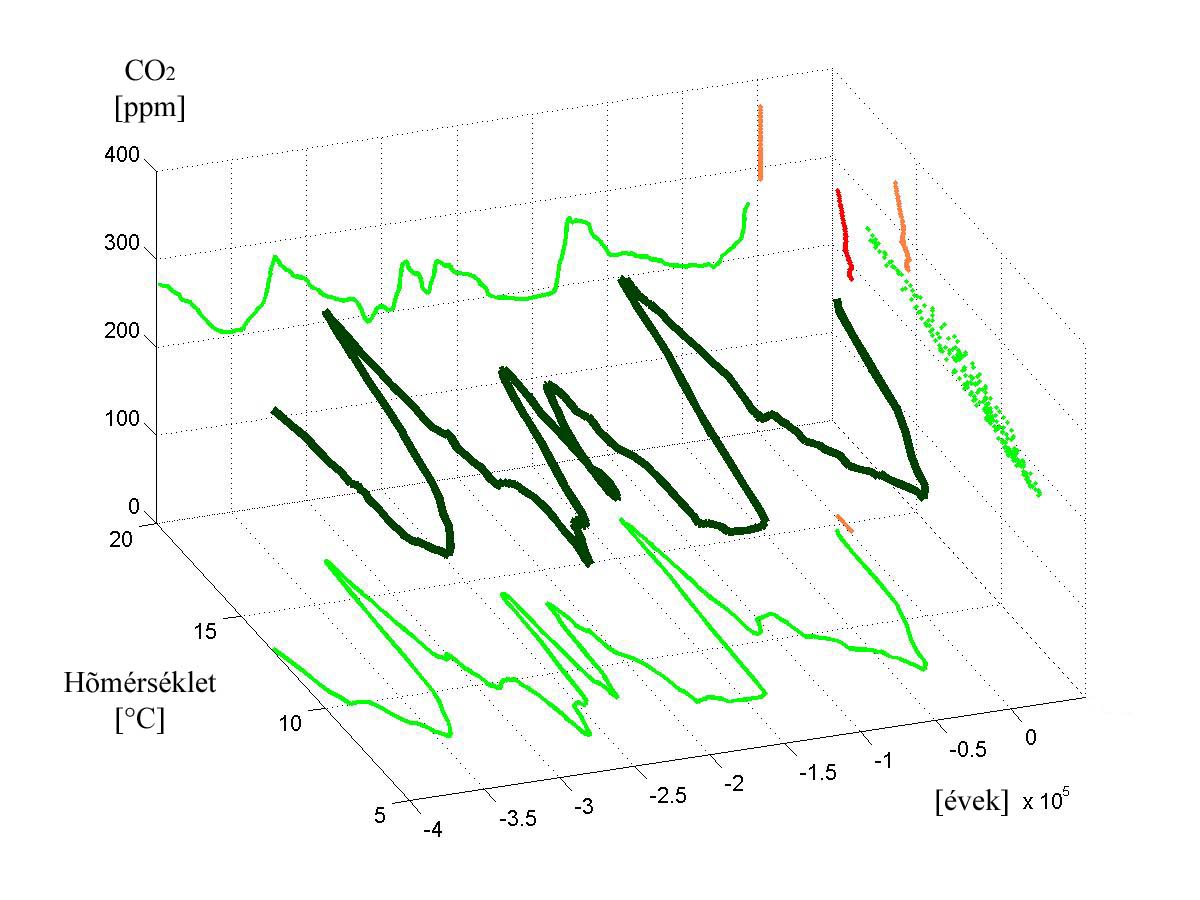 1. ábra: (Normál, 12, vastag, középre zárt) Az ábra 
megnevezése (Normál, 12, középre zárt)(forrás: www.erdekesabrak.hu/3d_diagaramok) (Normál, 12, középre zárt, dőlt)1. táblázat: (Normál, 12, vastag, jobbra zárt) Táblázat 
megnevezése (Normál, 12, jobbra zárt)(forrás: [2])(1)